1	Opening remarksMr. C. Rissone, Chairman of the CCV, and Ms. R. Belhaj, Chairman of the SCV, welcomed the participants and opened the meeting. The annex contains the list of participants to the meeting.2	Approval of the agendaThe draft agenda, Document SCV-TD146 | CCV/ADM/4, was presented and approved without modification. 3	Summary record of the last CCT conference call Document SCV-TD145 | CCV/14, Summary record of the CCT conference call meeting of 7 April 2021, was presented and approved without modification.4	Review of input documents and follow-up actions4.1	New terms and definitions approved by ITU-T SG9Document SCV-TD151 was presented. The document contains an acknowledgement from ITU-T SG9 to ​SCV-LS33 whereby SG9 indicates it will follow the guidance for drafting definitions contained in the Author’s guide. The document was noted.Documents SCV-TD147 | CCV/16 and ​SCV-TD152 (item 3) were also presented. The former document contains a liaison statement from ITU-T SG9 with four draft definitions under consideration by the study group, and the latter contains comments from ITU-T SG2 on those same definitions. Considering that the definitions were not drafted following the guidance contained in the Author’s guide, the meeting decided that a liaison statement should be sent to ITU-T SG9 asking them to amend the definitions. Noting that in general many of the definitions that are brought to the attention of the CCT do not follow the guidance provided in the Author’s Guide, the meeting discussed on possible approaches to make authors of Recommendations more aware of the existence of such guidance and to urge them to apply it from the very first drafting stage. It was thus also decided: To ask the SCV Secretariat to reach out to the Chief of the Study Groups Department to ensure that rapporteurs and authors of Recommendations are advised on the guidance for drafting definitions contained in Annex B to the Author’s Guide.To include this issue in the SCV report to TSAG.4.2	New terms and definitions proposed by ITU-T SG16Documents SCV-TD149 | CCV/17, and ​SCV-TD152 (item 4) were presented. The former document contains a liaison statement from ITU-T SG16 with a list of draft definitions under consideration by the study group, mainly in new work items, and the latter contains comments from ITU-T SG2 on those same definitions. Considering that the definitions were not drafted following the guidance contained in the Author’s guide, the meeting decided that a liaison statement should be sent to ITU-T SG16 asking them to align the draft definitions to the Author’s guide.After further discussion, and considering that the issue of study groups in general not following the guidance provided in the Author’s Guide pertains only to the T Sector, it was decided that an SCV-only meeting would be convened to address the issue. It was agreed that the meeting would be convened for 13 July at 13:00 with the participation of all ITU-T vocabulary Rapporteurs and SG chairmen.4.3	ITU-T SG17 terms and definitionsDocument SCV-TD150 was presented. The document contains a liaison statement from SG17, reply to SCV-LS34, whereby the study group confirms it will be following the guidance provided in the Author’s Guide when drafting new definitions, and that it will revisit the definitions in ITU-T X.400 in a future revision of the Recommendation.The document was noted.4.4	Terms and definitions proposed by ITU-T SG2Document ​SCV-TD152 (item 3), which contains a set of four definitions proposed by ITU-SG2, was presented. It was decided to wait for comments from other study groups before addressing the proposed definitions. 4.5	Use of inclusive language in standardsDocument SCV-TD148 was presented. The document contains a liaison statement from ITU-T SG15 to TSAG, and which is also sent to CCT for information, whereby the study group suggests that the criteria to classify a term as non-offensive be drawn up. The study group also proposes an initial list of such criteria, and presents the list of Recommendations under their responsibility containing potentially non-inclusive terms. The meeting commended the efforts undertaken by SG15 and, after some additional discussion, noted the document.Document SCV-TD153 from ITU-T SG5 was presented. SG5 indicates that the K-series of Recommendations does not contain language that may be cause of concern. The document was noted.Document SCV-TD154 | CCV/19 was also presented. It contains a liaison statement from ITU-T SG20 whereby the study group supports the approach of addressing the issue of non-inclusive language as a common effort of all the ITU-T study groups, and not separately by each study group. The document was noted.Document ​SCV-TD152 (item 1) was also presented, whereby ITU-T SG2 indicates it also prefers to await the decision of the Council on the use of non-inclusive language. The document was noted. The Chairman also took this opportunity to call once more for additional contributions to this subject, as these will help set the ground for the final discussion that will take place in the September meeting. The Chairman highlighted the fact that the September meeting will decide on the document that will be sent to CWG-LANG, as agreed at the 7 April meeting.4.6	Terminology used in Recommendation ITU-R M.585-8Document CCV/15 was presented, whereby the Radiocommunication Bureau informs WP 5B and the CCV that it has recently received requests for clarification of the terms “harbour radio station”, “pilot station” and “AIS repeater stations” used in Recommendation ITU-R M.585-8 and their relationship with the terminology of the Radio Regulations. Since such stations are not defined in the Radio Regulations or other ITU-R documents, which may cause difficulties to administrations, WP 5B is invited to consider relevant amendments to Recommendation ITU-R M.585-8 and its alignment with the Radio Regulations, including the amendments suggested in the document.  The Chairman mentioned that while WP 5B appreciated the suggestions, the issue is still under discussion within WP 5B and will be considered in the next revision of Recommendation ITU-R M.585-8. The document was noted.4.7	Liaison statement on approval of new terms and definitions to ITU-R SG 6 and CCVDocument CCV/18 was presented. The document contains a liaison statement from ITU-T SG16 whereby the study group informs the committee that the initial abbreviation for Scene on Demand, SoD, had been modified at the request of ITU-R SG 6. The new abbreviation is ScoD, and has been updated as a corrigendum to Recommendation ITU-T H.753. The document was noted.5	ITU terminology database – follow-upDocument CCV/2(Rev.3): Terms, acronyms and definitions in Part 3 of the ITU terminology database.The document was presented. The meeting agreed to keep the term "Quasi Error Free" in Part 3 of the ITU terminology database for the time being, as it will be further considered by the next block meetings of ITU-R SGs 4 and 6.6	Next CCT conference call meetingAs agreed at the 7 April 2021 meeting, the next CCT conference call meeting will take place on 8 September 2021, 13:00 – 15:00 CEST. 7	Candidatures for chairmanship of the SCVThe Chairman of the SCV presented TSB Circular 202, which calls for the nomination of candidates for chairmen and vice-chairmen of ITU-T study groups, TSAG and SCV for 2022-2024, and invited interested ITU-T participants to present their candidacy for the SCV chairmanship. 8	Any other businessThe chairman mentioned that items 4.1 and 4.2 of the 7 December meeting agenda, which had been postponed until further comments would have been received from the study groups (Documents SCV-TD127 items 2 and 4, and SCV-TD128) would be addressed at the next CCT conference call.It was additionally mentioned that a PowerPoint presentation had been received just before the meeting on the subject of inclusive language. This presentation will also be included in the agenda of the September meeting.9	Closing remarksThe Chairmen thanked all the participants for their collaboration as well as the TSB and BR Secretariat, in particular Mr. Anibal Cabrera and Mr. Nelson Malaguti.Annex:	1AnnexList of participants______________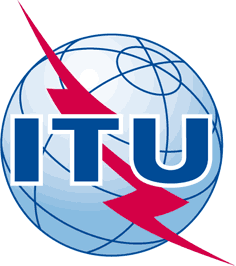 INTERNATIONAL TELECOMMUNICATION UNIONTELECOMMUNICATION
STANDARDIZATION SECTORSTUDY PERIOD 2017-2020INTERNATIONAL TELECOMMUNICATION UNIONTELECOMMUNICATION
STANDARDIZATION SECTORSTUDY PERIOD 2017-2020SCV-TD155INTERNATIONAL TELECOMMUNICATION UNIONTELECOMMUNICATION
STANDARDIZATION SECTORSTUDY PERIOD 2017-2020INTERNATIONAL TELECOMMUNICATION UNIONTELECOMMUNICATION
STANDARDIZATION SECTORSTUDY PERIOD 2017-2020SCVINTERNATIONAL TELECOMMUNICATION UNIONTELECOMMUNICATION
STANDARDIZATION SECTORSTUDY PERIOD 2017-2020INTERNATIONAL TELECOMMUNICATION UNIONTELECOMMUNICATION
STANDARDIZATION SECTORSTUDY PERIOD 2017-2020Original: English28 June 2021TDTDTDTDSource:Source:SCV Chairman/CCV ChairmanSCV Chairman/CCV ChairmanTitle:Title:Report of the 23 June 2021 CCT virtual meetingReport of the 23 June 2021 CCT virtual meetingR. BelhajChairman SCVTunisiaC. RissoneChairman CCVFranceM. Al HassaniVice-Chairman CCVTRA, United Arab EmiratesP. NajarianVice-Chairman SCVUnited StatesT. WuVice-Chairman SCVChinaG. YayiVice-Chairman CCVARCEP, BeninR. Belhassine-CherifITU-T SG13 Vocabulary RapporteurTunisiaD. CherkesovITU-T SG2 Vocabulary RapporteurRussian FederationM. MaytumITU-T SG5 Vocabulary RapporteurBourns, United KingdomG. OwenITU-R SG1 Vocabulary RapporteurRadiocommunications Agency, NetherlandsB. PattenITU-R SG 5 Vocabulary RapporteurNTIA, United StatesJ. PomyITU-T SG5 Vocabulary RapporteurOpticomB. PriceITU-R SG 4 Vocabulary RapporteurUnited StatesS. SalvatoriITU-R SG 6 Vocabulary Rapporteur VaticanJ. ZanonITU-T SG11 Vocabulary RapporteurAnatel, BrazilO. DubuissonITU-T expertOrange, FranceA. KhachloufITU-T expertTunisia TelecomE. TonkikhITU-T SG16 expertNIIR, Russian FederationH. ZhangITU-R expertMIIT, ChinaP. PepinTerminologistGeneral Secretariat, ITUA. CabreraTSB, Counsellor SCV TSB, ITUN. MalagutiBR, Counsellor CCVBR, ITU